 *報名填寫完畢後麻煩於8月9日前將回傳至台灣電子設備協會窗口，我們將盡速安排貴司媒合場次，  並於展覽前兩周通知， 謝謝您的合作!    ★★★報名請洽詢★★★台灣電子設備協會聯絡人：張書與先生 / 管盈真小姐　Email：booker@teeia.org.tw  /  joanna@teeia.org.twTEL：(02)2729-3933 #12 #15    FAX：(02)2729-3950  公司全名公司全名公司全名公司地址公司地址公司地址網址網址傳真統一編號聯絡資訊聯絡資訊姓名姓名部門職稱電話(分機)電話(分機)手機手機E-mailE-mailE-mail參加洽談者參加洽談者聯絡人聯絡人採購企業需求表(資料陸續更新，依官網實際公告為主)採購企業需求表(資料陸續更新，依官網實際公告為主)採購企業需求表(資料陸續更新，依官網實際公告為主)採購企業需求表(資料陸續更新，依官網實際公告為主)採購企業需求表(資料陸續更新，依官網實際公告為主)採購企業需求表(資料陸續更新，依官網實際公告為主)採購企業需求表(資料陸續更新，依官網實際公告為主)採購企業需求表(資料陸續更新，依官網實際公告為主)採購企業需求表(資料陸續更新，依官網實際公告為主)採購企業需求表(資料陸續更新，依官網實際公告為主)採購企業需求表(資料陸續更新，依官網實際公告為主)採購企業需求表(資料陸續更新，依官網實際公告為主)採購企業需求表(資料陸續更新，依官網實際公告為主)1均豪精密工業股份有限公司均豪精密工業股份有限公司均豪精密工業股份有限公司均豪精密工業股份有限公司設備零組件與元件 / 濕製程設備零組件 / 產業設備加工與處理設備零組件與元件 / 濕製程設備零組件 / 產業設備加工與處理設備零組件與元件 / 濕製程設備零組件 / 產業設備加工與處理設備零組件與元件 / 濕製程設備零組件 / 產業設備加工與處理設備零組件與元件 / 濕製程設備零組件 / 產業設備加工與處理設備零組件與元件 / 濕製程設備零組件 / 產業設備加工與處理設備零組件與元件 / 濕製程設備零組件 / 產業設備加工與處理設備零組件與元件 / 濕製程設備零組件 / 產業設備加工與處理2亞泰半導體設備股份有限公司亞泰半導體設備股份有限公司亞泰半導體設備股份有限公司亞泰半導體設備股份有限公司設備整機與系統 / 設備零組件與元件 / 濕製程設備零組件 / 產業設備加工與處理AI智慧製造與軟體項目設備整機與系統 / 設備零組件與元件 / 濕製程設備零組件 / 產業設備加工與處理AI智慧製造與軟體項目設備整機與系統 / 設備零組件與元件 / 濕製程設備零組件 / 產業設備加工與處理AI智慧製造與軟體項目設備整機與系統 / 設備零組件與元件 / 濕製程設備零組件 / 產業設備加工與處理AI智慧製造與軟體項目設備整機與系統 / 設備零組件與元件 / 濕製程設備零組件 / 產業設備加工與處理AI智慧製造與軟體項目設備整機與系統 / 設備零組件與元件 / 濕製程設備零組件 / 產業設備加工與處理AI智慧製造與軟體項目設備整機與系統 / 設備零組件與元件 / 濕製程設備零組件 / 產業設備加工與處理AI智慧製造與軟體項目設備整機與系統 / 設備零組件與元件 / 濕製程設備零組件 / 產業設備加工與處理AI智慧製造與軟體項目3盟立自動化股份有限公司盟立自動化股份有限公司盟立自動化股份有限公司盟立自動化股份有限公司■感測器（傳感器）■HMI人機介面■感測器（傳感器）■HMI人機介面■感測器（傳感器）■HMI人機介面■感測器（傳感器）■HMI人機介面■感測器（傳感器）■HMI人機介面■感測器（傳感器）■HMI人機介面■感測器（傳感器）■HMI人機介面■感測器（傳感器）■HMI人機介面4馗鼎奈米科技股份有限公司馗鼎奈米科技股份有限公司馗鼎奈米科技股份有限公司馗鼎奈米科技股份有限公司■設備組裝■伺服馬達與控制器■滾珠螺桿 ■線性滑軌■變頻傳動■夾爪模具■組立代工 ■金屬加工  ■雷射■銑床 ■車床零件加工 ■機械鈑金■設備組裝■伺服馬達與控制器■滾珠螺桿 ■線性滑軌■變頻傳動■夾爪模具■組立代工 ■金屬加工  ■雷射■銑床 ■車床零件加工 ■機械鈑金■設備組裝■伺服馬達與控制器■滾珠螺桿 ■線性滑軌■變頻傳動■夾爪模具■組立代工 ■金屬加工  ■雷射■銑床 ■車床零件加工 ■機械鈑金■設備組裝■伺服馬達與控制器■滾珠螺桿 ■線性滑軌■變頻傳動■夾爪模具■組立代工 ■金屬加工  ■雷射■銑床 ■車床零件加工 ■機械鈑金■設備組裝■伺服馬達與控制器■滾珠螺桿 ■線性滑軌■變頻傳動■夾爪模具■組立代工 ■金屬加工  ■雷射■銑床 ■車床零件加工 ■機械鈑金■設備組裝■伺服馬達與控制器■滾珠螺桿 ■線性滑軌■變頻傳動■夾爪模具■組立代工 ■金屬加工  ■雷射■銑床 ■車床零件加工 ■機械鈑金■設備組裝■伺服馬達與控制器■滾珠螺桿 ■線性滑軌■變頻傳動■夾爪模具■組立代工 ■金屬加工  ■雷射■銑床 ■車床零件加工 ■機械鈑金■設備組裝■伺服馬達與控制器■滾珠螺桿 ■線性滑軌■變頻傳動■夾爪模具■組立代工 ■金屬加工  ■雷射■銑床 ■車床零件加工 ■機械鈑金5大量科技股份有限公司大量科技股份有限公司大量科技股份有限公司大量科技股份有限公司■伺服馬達與控制器 ■真空系統■AGV自動搬運■機器（人）手臂■滾珠螺桿■線性滑軌■傳動與驅動系統■減速機■感測器（傳感器）■檢測與視覺■伺服馬達與控制器 ■真空系統■AGV自動搬運■機器（人）手臂■滾珠螺桿■線性滑軌■傳動與驅動系統■減速機■感測器（傳感器）■檢測與視覺■伺服馬達與控制器 ■真空系統■AGV自動搬運■機器（人）手臂■滾珠螺桿■線性滑軌■傳動與驅動系統■減速機■感測器（傳感器）■檢測與視覺■伺服馬達與控制器 ■真空系統■AGV自動搬運■機器（人）手臂■滾珠螺桿■線性滑軌■傳動與驅動系統■減速機■感測器（傳感器）■檢測與視覺■伺服馬達與控制器 ■真空系統■AGV自動搬運■機器（人）手臂■滾珠螺桿■線性滑軌■傳動與驅動系統■減速機■感測器（傳感器）■檢測與視覺■伺服馬達與控制器 ■真空系統■AGV自動搬運■機器（人）手臂■滾珠螺桿■線性滑軌■傳動與驅動系統■減速機■感測器（傳感器）■檢測與視覺■伺服馬達與控制器 ■真空系統■AGV自動搬運■機器（人）手臂■滾珠螺桿■線性滑軌■傳動與驅動系統■減速機■感測器（傳感器）■檢測與視覺■伺服馬達與控制器 ■真空系統■AGV自動搬運■機器（人）手臂■滾珠螺桿■線性滑軌■傳動與驅動系統■減速機■感測器（傳感器）■檢測與視覺6旭東機械工業股份有限公司旭東機械工業股份有限公司旭東機械工業股份有限公司旭東機械工業股份有限公司設備整機與系統 / 設備零組件與元件 / 產業設備加工與處理 / AI智慧製造與軟體項目設備整機與系統 / 設備零組件與元件 / 產業設備加工與處理 / AI智慧製造與軟體項目設備整機與系統 / 設備零組件與元件 / 產業設備加工與處理 / AI智慧製造與軟體項目設備整機與系統 / 設備零組件與元件 / 產業設備加工與處理 / AI智慧製造與軟體項目設備整機與系統 / 設備零組件與元件 / 產業設備加工與處理 / AI智慧製造與軟體項目設備整機與系統 / 設備零組件與元件 / 產業設備加工與處理 / AI智慧製造與軟體項目設備整機與系統 / 設備零組件與元件 / 產業設備加工與處理 / AI智慧製造與軟體項目設備整機與系統 / 設備零組件與元件 / 產業設備加工與處理 / AI智慧製造與軟體項目7亞智科技股份有限公司亞智科技股份有限公司亞智科技股份有限公司亞智科技股份有限公司設備整機與系統 / 設備零組件與元件 / 濕製程設備零組件 / 產業設備加工與處理AI智慧製造與軟體項目設備整機與系統 / 設備零組件與元件 / 濕製程設備零組件 / 產業設備加工與處理AI智慧製造與軟體項目設備整機與系統 / 設備零組件與元件 / 濕製程設備零組件 / 產業設備加工與處理AI智慧製造與軟體項目設備整機與系統 / 設備零組件與元件 / 濕製程設備零組件 / 產業設備加工與處理AI智慧製造與軟體項目設備整機與系統 / 設備零組件與元件 / 濕製程設備零組件 / 產業設備加工與處理AI智慧製造與軟體項目設備整機與系統 / 設備零組件與元件 / 濕製程設備零組件 / 產業設備加工與處理AI智慧製造與軟體項目設備整機與系統 / 設備零組件與元件 / 濕製程設備零組件 / 產業設備加工與處理AI智慧製造與軟體項目設備整機與系統 / 設備零組件與元件 / 濕製程設備零組件 / 產業設備加工與處理AI智慧製造與軟體項目8東捷科技股份有限公司東捷科技股份有限公司東捷科技股份有限公司東捷科技股份有限公司■機器（人）手臂■減速機■檢測與視覺■機器學習■機器（人）手臂■減速機■檢測與視覺■機器學習■機器（人）手臂■減速機■檢測與視覺■機器學習■機器（人）手臂■減速機■檢測與視覺■機器學習■機器（人）手臂■減速機■檢測與視覺■機器學習■機器（人）手臂■減速機■檢測與視覺■機器學習■機器（人）手臂■減速機■檢測與視覺■機器學習■機器（人）手臂■減速機■檢測與視覺■機器學習9易發精機股份有限公司易發精機股份有限公司易發精機股份有限公司易發精機股份有限公司■AGV 自動搬運■機器（人）手臂■感測器（傳感器）■HMI 人機介面■夾爪模具■特殊應用感測器■監控產品與零配件■AGV 自動搬運■機器（人）手臂■感測器（傳感器）■HMI 人機介面■夾爪模具■特殊應用感測器■監控產品與零配件■AGV 自動搬運■機器（人）手臂■感測器（傳感器）■HMI 人機介面■夾爪模具■特殊應用感測器■監控產品與零配件■AGV 自動搬運■機器（人）手臂■感測器（傳感器）■HMI 人機介面■夾爪模具■特殊應用感測器■監控產品與零配件■AGV 自動搬運■機器（人）手臂■感測器（傳感器）■HMI 人機介面■夾爪模具■特殊應用感測器■監控產品與零配件■AGV 自動搬運■機器（人）手臂■感測器（傳感器）■HMI 人機介面■夾爪模具■特殊應用感測器■監控產品與零配件■AGV 自動搬運■機器（人）手臂■感測器（傳感器）■HMI 人機介面■夾爪模具■特殊應用感測器■監控產品與零配件■AGV 自動搬運■機器（人）手臂■感測器（傳感器）■HMI 人機介面■夾爪模具■特殊應用感測器■監控產品與零配件貴司欲洽談企業*必填/每家企業的需求將陸續更新，另行通知貴司欲洽談企業*必填/每家企業的需求將陸續更新，另行通知貴司欲洽談企業*必填/每家企業的需求將陸續更新，另行通知貴司欲洽談企業*必填/每家企業的需求將陸續更新，另行通知貴司欲洽談企業*必填/每家企業的需求將陸續更新，另行通知貴司欲洽談企業*必填/每家企業的需求將陸續更新，另行通知貴司欲洽談企業*必填/每家企業的需求將陸續更新，另行通知貴司欲洽談企業*必填/每家企業的需求將陸續更新，另行通知貴司欲洽談企業*必填/每家企業的需求將陸續更新，另行通知貴司欲洽談企業*必填/每家企業的需求將陸續更新，另行通知貴司欲洽談企業*必填/每家企業的需求將陸續更新，另行通知貴司欲洽談企業*必填/每家企業的需求將陸續更新，另行通知貴司欲洽談企業*必填/每家企業的需求將陸續更新，另行通知請填寫採購企業號碼，最多5家請填寫採購企業號碼，最多5家請填寫採購企業號碼，最多5家順位1.順位1.順位2.順位2.順位3.順位3.順位4順位4順位5順位5請填寫採購企業號碼，最多5家請填寫採購企業號碼，最多5家請填寫採購企業號碼，最多5家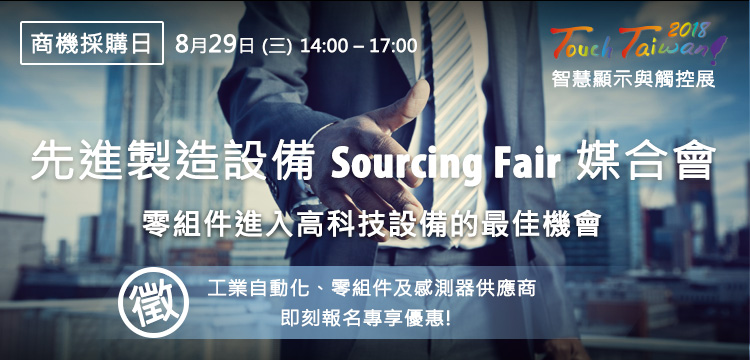 